УТВЕРЖДЕНА
постановлением администрации МО Аннинское городское  поселение от 25.01.2023 № 71 (приложение)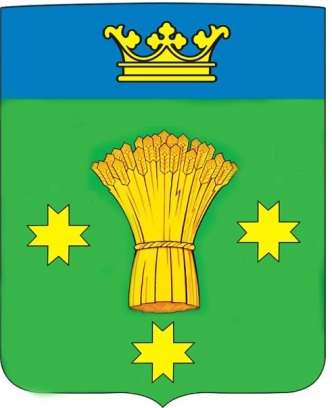 Муниципальная программа
«Развитие муниципальной службы» 
муниципального образования Аннинское городское поселение 
Ломоносовского муниципального района Ленинградской области
на 2023 год и плановый период 2024 и 2025 годовЛенинградская область2023Содержание программыПАСПОРТМуниципальной программы «Развитие муниципальной службы» муниципального образования Аннинское городское поселение Ломоносовского муниципального района Ленинградской области на 2023 год и плановый период 2024 и 2025 годовРаздел 1. Общая характеристика, основные проблемы и прогноз развития сферы реализации Муниципальной программыПрограмма разработана в соответствии со статьей 35 Федерального закона от 02.03.2007 № 25-ФЗ «О муниципальной службе в Российской Федерации». Подготовка кадров для органов местного самоуправления является одним из инструментов повышения эффективности муниципального управления. Отсутствие необходимых знаний и профессиональных навыков муниципальных служащих приводит к низкому качеству управленческих решений и, как следствие, к потере авторитета органов местного самоуправления.В целях повышения результативности деятельности муниципальных служащих необходимо решать вопросы подбора и расстановки кадров в соответствии с их психологическими и профессиональными качествами, повышения квалификации и профессиональной переподготовки кадров.Реализация программы должна способствовать формированию у муниципальных служащих необходимых профессиональных знаний, умений и навыков, позволяющих эффективно выполнять должностные обязанности в органах местного самоуправления МО Аннинское городское поселение.Современные требования к муниципальным служащим, предъявляемые государством в рамках реализуемой административной реформы, а также обществом, значительно возросли. В связи с эти необходимо сформировать высокопрофессиональный состав муниципальных служащих, способный качественно осуществлять поставленные перед ним профессиональные задачи.В администрации МО Аннинское городское поселение ведется систематическая работа в соответствии с Положениями о проведении аттестации муниципальных служащих и о порядке присвоения и сохранения классных чинов муниципальным служащим, разработаны и приняты к руководству квалификационные требования к должностям муниципальной службы, Порядком ведения Реестра муниципальных служащих. При поступлении на муниципальную службу проводится психологическое тестирование муниципальных служащих.Остается необходимой постоянная организация системного повышения квалификации муниципальных служащих, формирования и использования кадрового резерва, стимулирования муниципальных служащих к исполнению должностных обязанностей на высоком профессиональном уровне.Решение указанных проблем и обеспечение должностного качества кадрового состава является приоритетным направлением деятельности на весь период действия настоящей Муниципальной программы. Реализация Муниципальной программы позволит сформировать единое управление муниципальной службой, внедрить современные кадровые, образовательные и управленческие технологии.Раздел 2. Основные цели и задачи Муниципальной программы Целями Муниципальной программы являются:- совершенствование системы муниципальной службы МО Аннинское городское поселение;- повышение эффективности и результативности профессиональной служебной деятельности муниципальных служащих;- формирование высококвалифицированного кадрового состава муниципальной службы. Программные мероприятия направлены на решение следующих задач:- привлечение квалифицированных специалистов на муниципальную службу;- формирование эффективных механизмов подбора кадров для муниципальной службы;- создание условий для результативной профессиональной служебной деятельности и должностного роста муниципальных служащих;- совершенствование технологии оценки результативности деятельности муниципальных служащих;- совершенствование правовой основы муниципальной службы;- реализация антикоррупционных программ в рамках законодательства о муниципальной службе;- проведение диспансеризации муниципальных служащих;- развитие корпоративной культуры;- обеспечение социальных гарантий при выходе на муниципальную пенсию.Раздел 3. Сроки реализации Муниципальной программы Период реализации основных мероприятий Муниципальной программы: 2023 год и плановый период 2024 и 2025 годов.Раздел 4. Характеристика основных мероприятий Муниципальной программы Полный перечень мероприятий по Муниципальной программе находится в приложении 2.Раздел 5. Финансовое обеспечение Муниципальной программы1. Финансирование осуществляется за счет средств муниципального образования Аннинское городское поселение Ломоносовского муниципального района Ленинградской области. Объем финансирования составляет всего 450,0 тыс. рублей, в том числе:2023 год – 150,0 тыс. рублей;2024 год – 150,0 тыс. рублей;2025 год – 150,0 тыс. рублей.2. Для реализации Программы могут быть привлечены целевые средства бюджетов других уровней.3. Конкретные объёмы финансирования уточняются ежегодно с учетом фактического выделения средств из бюджетов разных уровней на соответствующий год.Раздел 6. Ожидаемые результаты реализации Муниципальной программыВ результате реализации Муниципальной программы ожидаются:- совершенствование нормативной правовой базы по вопросам муниципальной службы;- создание условий для профессионального развития и подготовки кадров муниципальной службы;- повышение престижа муниципальной службы.Общая оценка эффективности реализации мероприятий Муниципальной программы определяется достижением запланированных целевых показателей выполнения Муниципальной программы в соответствии с приложением 2.Приложение 1к муниципальной программе «Развитие муниципальной службы»План реализации муниципальной программы и лимиты финансированияПриложение 2 к муниципальной программе «Развитие муниципальной службы»Отчет по показателям, характеризующим эффективность выполнения программы в 2023 годуПаспорт Муниципальной программы  ……………………………………………………………3Раздел 1. Общая характеристика, основные проблемы и прогноз развития сферы реализации Муниципальной программы  ……………………………………………………………………...4Раздел 2. Основные цели и задачи Муниципальной программы  ………………………………4Раздел 3. Сроки реализации Муниципальной программы  ……………………………………..5Раздел 4. Характеристика основных мероприятий Муниципальной программы  …………….5Раздел 5. Финансовое обеспечение Муниципальной программы  ……………………………...5Раздел 6. Ожидаемые результаты реализации Муниципальной программы  ………………….5Приложение 1. План реализации Муниципальной программы и лимиты финансирования  ...6Приложение 2. Отчет по показателям, характеризующим эффективность выполнения Муниципальной программы  ……………………………………………………………………..8Полное наименованиеМуниципальная программа «Развитие муниципальной службы» муниципального образования Аннинское городское поселение Ломоносовского муниципального района Ленинградской области на 2023 год и плановый период 2024 и 2025 годов Ответственный исполнитель муниципальной программыСектор протокольно-кадровой работы администрации муниципального образования Аннинское городское поселение Ломоносовского муниципального района Ленинградской областиУчастники муниципальной программыМуниципальные служащие органов местного самоуправления муниципального образования Аннинское городское поселение Ломоносовского муниципального района Ленинградской области, участники резерва управленческих кадров муниципального образования Аннинское городское поселение Ломоносовского муниципального района Ленинградской областиЦели муниципальной программыСовершенствование системы муниципальной службы.Повышение эффективности и результативности профессиональной служебной деятельности муниципальных служащих.Формирование высококвалифицированного кадрового состава муниципальной службы.Задачи муниципальной программы- привлечение квалифицированных специалистов на муниципальную службу;- формирование эффективных механизмов подбора кадров для муниципальной службы;- создание условий для результативной профессиональной служебной деятельности и должностного роста муниципальных служащих;- совершенствование технологии оценки результативности деятельности муниципальных служащих;- совершенствование правовой основы муниципальной службы;- реализация антикоррупционных программ в рамках законодательства о муниципальной службе;- проведение диспансеризации муниципальных служащих;- развитие корпоративной культуры;- обеспечение социальных гарантий при выходе на муниципальную пенсию.Этапы и сроки реализации муниципальной программы2023 год и плановый период 2024 и 2025 годовФинансовое обеспечение муниципальной программы - всего, в том числе по источникам финансированияВсего на реализацию Муниципальной программы – 450,0 тыс. рублей, в том числе:2023 год – 150,0 тыс. рублей;2024 год – 150,0 тыс. рублей;2025 год – 150,0 тыс. рублей.Для реализации Муниципальной  программы могут быть привлечены целевые средства бюджетов других уровней.Ожидаемые результаты реализации муниципальной программыСовершенствование нормативной правовой базы по вопросам муниципальной службы.Создание условий для профессионального развития и подготовки кадров муниципальной службы.Повышение престижа муниципальной службы.№ п/пЗадачиМероприятияЭтапы реализации в 2023 году (тыс. руб.)Этапы реализации в 2023 году (тыс. руб.)Этапы реализации в 2023 году (тыс. руб.)Этапы реализации в 2023 году (тыс. руб.)Итого в 2023 году2024 год2025 годВсего, тыс. руб.№ п/пЗадачиМероприятия1 кв.2 кв.3 кв.4 кв.Итого в 2023 году2024 год2025 годВсего, тыс. руб.1.Привлечение квалифицированных специалистов на муниципальную службуПсихологическое и профессиональное тестирование кандидатов на замещение должности муниципальной службы2.Формирование эффективных механизмов подбора кадров для муниципальной службыОбеспечение открытости муниципальной службы в средствах массовой информации2.Формирование эффективных механизмов подбора кадров для муниципальной службыФормирование и ведение резерва управленческих кадров2.Формирование эффективных механизмов подбора кадров для муниципальной службыОсуществление контроля, анализа и координации работы по эффективному использованию муниципального резерва управленческих кадров3Создание условий для результативной профессиональной служебной деятельности и должностного роста муниципальных служащихОрганизация дополнительного профессионального образования муниципальных служащих, повышения квалификации муниципальных служащих37,537,537,537,5150,0150,0150,0450,04.Совершенствование технологии объективной оценки служебной деятельности муниципальных служащихСовершенствование методов оценки профессиональных знаний и навыков муниципальных служащих администрации4.Совершенствование технологии объективной оценки служебной деятельности муниципальных служащихПроведение аттестации муниципальных служащих4.Совершенствование технологии объективной оценки служебной деятельности муниципальных служащихПроведение квалификационных экзаменов для муниципальных служащих5Совершенствование правовой основы муниципальной службыРазработка и принятие нормативных правовых актов по вопросам муниципальной службы, обеспечение соответствия принятых нормативных правовых актов действующему законодательству о муниципальной службе6.Реализация антикоррупционных программ в рамках законодательства о муниципальной службеОрганизационное обеспечение работы комиссии по соблюдению требований к служебному поведению муниципальных служащих и урегулированию конфликта интересов6.Реализация антикоррупционных программ в рамках законодательства о муниципальной службеПроведение мероприятий по проверке достоверности и полноты сведений о доходах, расходах, об имуществе и обязательствах имущественного характера, назначенной решением главы администрации6.Реализация антикоррупционных программ в рамках законодательства о муниципальной службеПроведение семинаров для муниципальных служащих по вопросам, связанным с противодействием коррупции7.Проведение диспансеризации муниципальных служащих Организация проведения диспансеризации муниципальных служащих8.Развитие корпоративной культурыПроведение праздничных мероприятий, «дней здоровья»Всего:37,537,537,537,5150,0150,0150,0450,0№ п/пПоказатель (индикатор) наименованиеЕд. изм.Значение (индикаторов) показателейКоличество принятых нормативных правовых актов по вопросам муниципальной службыШт.Наличие показателяКоличество нормативных правовых актов по вопросам муниципальной службы, приведенных в соответствие действующему законодательствуШт.Наличие показателяКоличество человек в резерве управленческих кадровЧел.Наличие показателяКоличество муниципальных служащих, получивших дополнительное профессиональное образованиеЧел.Наличие показателяКоличество аттестованных муниципальных служащихЧел.Наличие показателяКоличество муниципальных служащих, успешно сдавших квалификационный экзаменЧел.Наличие показателяКоличество проверок, назначенных решением главы администрацииШт.Наличие показателяКоличество мероприятий (семинаров, «круглых столов» и т.п.) для муниципальных служащих по вопросам, связанным с противодействием коррупцииШт.Наличие показателяКоличество муниципальных служащих, прошедших диспансеризациюЧел.Наличие показателя